Отчет о проведенном конкурсе «Нескучные каникулы»Городской дистанционный конкурс творческих работ «Нескучные каникулы» проводился по инициативе научно-технического отдела МБОУ ДОД «БЦДОД»города Пикалево.Целью Конкурса являлось развитие и популяризация детского и семейного творчества.К участию в Конкурсе приглашались учащиеся всех типов образовательных учреждений города.Конкурс «Нескучные каникулы» проводился в три этапа.1 этап – осень. Конкурс компьютерной графики «Осень в городе». С 1 по 15 ноября.«Осенний пейзаж» (рисунки осенней природы в городе)«Осенние зарисовки» (рисунки труда людей, жизни животных, птиц, растений и др. осенью в городе)«Осенние фантазии» (рисунки фантазии о том каким вам представляется осенний город)Результаты по 1 этапу (max 5)Работа 2 класса МБОУ «ООШ № 2 г. Пикалево». Педагог Гусарова Лариса ДмитриевнаРисунок «Осень в городе».Пора дождей и листопада, но еще тепло… Солнышко прячется за тучки, но выходит погулять. Начало осени…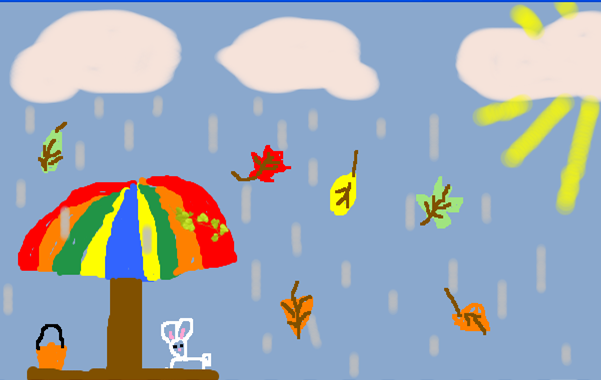 2 этап – зима. Творческий репортаж (конкурс видеороликов или слайд шоу) «Волшебница зима или зимние забавы». С 14 по 31 январяработы, посвященные Новому году, Рождеству, каникулам, зимним забавам (катание на санях, лыжах, коньках, игра в снежки, лепка снежных фигур и т.д.).Результаты по 2 этапу (max 10)Посмотреть работу «Родина Деда Мороза» Перовой Лены можно пройдя по ссылке:лена перова.wmv (152024039)Посмотреть работу «Новогодний переполох» Москвиной Насти можно пройдя по ссылке:http://yadi.sk/d/Lvl88JtWQGsKCПосмотреть работу «Зимние радости» Печниковой Кати можно пройдя по ссылке:http://yadi.sk/d/PwC8_ByGQGuFQ3 этап – весна. Конкурс коллажей «Мой чарующий город» проводится с 1 апреля по 11 апреля. Конкурсные работы должны отображать многообразие всех красок весеннего города.Результаты по 3 этапуРабота Печниковой Екатерины МБОУ «СОШ № 1 г. Пикалево» 2А класс. Руководители: педагог Филиппова Наталья Анатольевна, папа Печников В.В.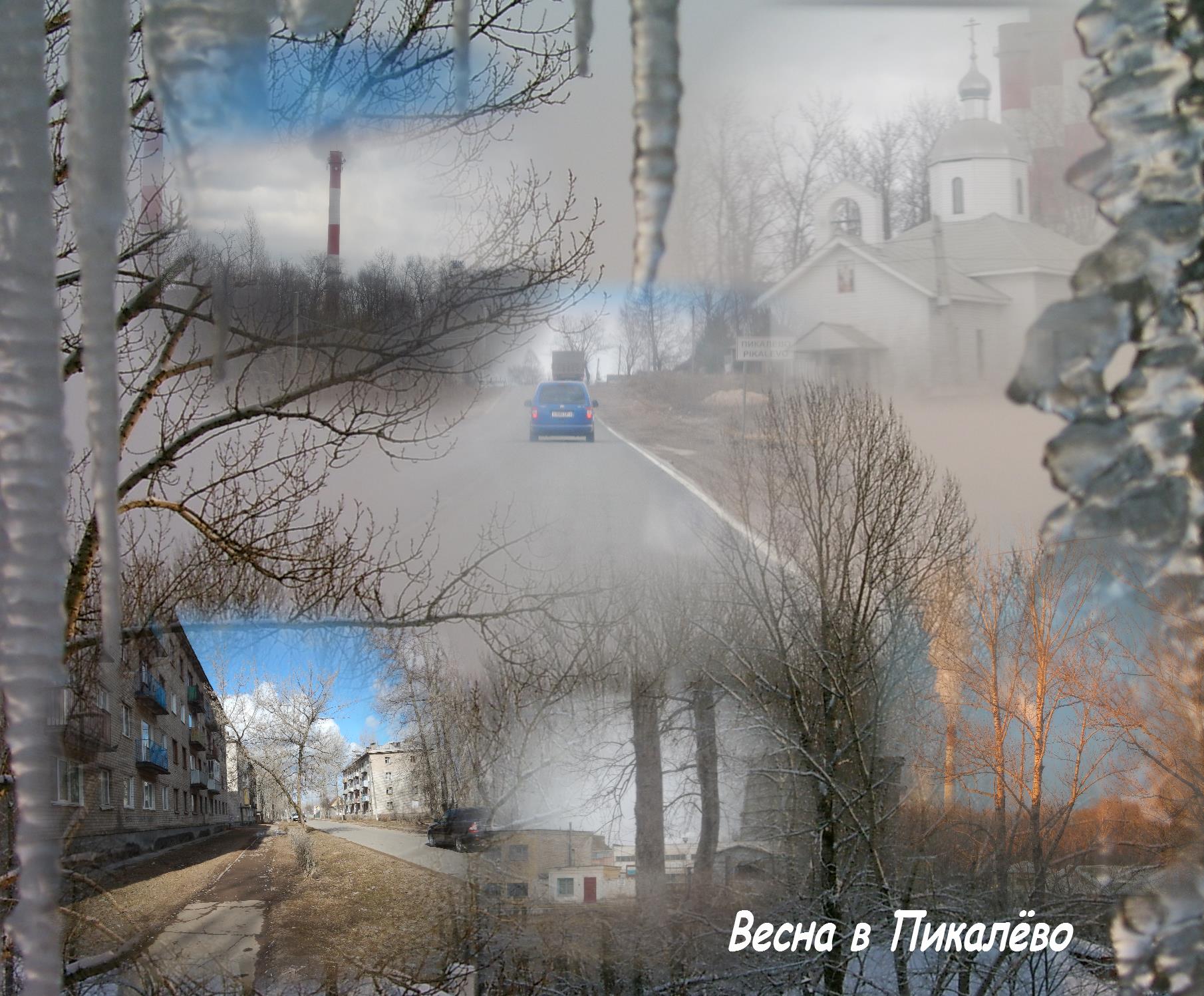 Баллы всех 3 этапов суммируются и определяются победители Конкурса «Нескучные каникулы», который получает именной диплом Победителя.Итоговый результат конкурса «Нескучные каникулы»Участники, занявшие II и III места Конкурса будут награждены именными дипломами 2 и 3 степени соответственно.Педагогам, чьи учащиеся стали Победителями Конкурса, будут вручены Дипломы за профессионализм и подготовку учащихся.Все остальные участники получают сертификат Участника Конкурса.Ф. И. участникаОУ, классКритерии оценки представленных работКритерии оценки представленных работКритерии оценки представленных работКритерии оценки представленных работКритерии оценки представленных работКритерии оценки представленных работФ. И. участникаОУ, классмастерство исполненияцветовое решение, колорит, композицияинтересное раскрытие и выдержанность темынастроение, выразительность, эмоциональностьнеординарность, оригинальностьИтогоЛевина ДашаМБОУ «ООШ № 2» 1кл.5433419Шабанов АлексейМБОУ «ООШ № 2» 2кл.13222102 классМБОУ «ООШ № 2» 2кл.5544523Евстигнеева МашаМБОУ ДОД «БЦДОД» МП 1.4 (4 кл.)5543522Ситникова НастяМБОУ ДОД «БЦДОД» ПК 1.14 (3 кл.)4333215Шаткова ПолинаМБОУ ДОД «БЦДОД» ПК 1.13 (3 кл.)4321111Нестерова ЛюбаМБОУ ДОД «БЦДОД» МП 1.3 (3 кл.)3322111Ф. И. участникаОУ, классКритерии оценки представленных работКритерии оценки представленных работКритерии оценки представленных работКритерии оценки представленных работФ. И. участникаОУ, классхудожественная ценность произведенияоригинальность сюжета и идеикачество исполненияИтогоЛевина ДашаМБОУ «ООШ № 2» 1кл.8101028Евстигнеева МашаМБОУ ДОД «БЦДОД» МП 1.4 (4 кл.)64515Ситникова НастяМБОУ ДОД «БЦДОД» ПК 1.14 (3 кл.)64414Шаткова ПолинаМБОУ ДОД «БЦДОД» ПК 1.13 (3 кл.)54413Нестерова ЛюбаМБОУ ДОД «БЦДОД» МП 1.3 (3 кл.)45514Перова ЛенаМБОУ ДОД «БЦДОД» (ДДТ объединение "Лоскутная мозаика") (3 кл.)10101030Печникова КатяМБОУ «СОШ №1» 2А кл.10101030Москвина НастяМБОУ ДОД «БЦДОД» (ДДТ объединение "Волшебная глина") (7 кл.)10101030Ф. И. участникаОУКритерии оценки представленных работКритерии оценки представленных работКритерии оценки представленных работКритерии оценки представленных работКритерии оценки представленных работФ. И. участникаОУАдекватность (max 5)Выразительность (max 10)Технологичность(max 5)Креативность (max 5)ИтогоЛевина ДашаМБОУ «ООШ № 2» 1кл.494522Евстигнеева МашаМБОУ ДОД «БЦДОД» МП 1.4 (4 кл.)373316Ситникова НастяМБОУ ДОД «БЦДОД» ПК 1.14 (3 кл.)363315Шаткова ПолинаМБОУ ДОД «БЦДОД» ПК 1.13 (3 кл.)362314Нестерова ЛюбаМБОУ ДОД «БЦДОД» МП 1.3 (3 кл.)353213Печникова КатяМБОУ «СОШ №1» 2А кл.595524Ф. И. участникаОУИтог 1 этапИтог 2 этапИтог 3 этапИтог конкурсМестоЛевина ДашаМБОУ «ООШ № 2» 1кл.192822691Евстигнеева МашаМБОУ ДОД «БЦДОД» МП 1.4 (4 кл.)221516533Ситникова НастяМБОУ ДОД «БЦДОД» ПК 1.14 (3 кл.)151415444Шаткова ПолинаМБОУ ДОД «БЦДОД» ПК 1.13 (3 кл.)111314385Нестерова ЛюбаМБОУ ДОД «БЦДОД» МП 1.3 (3 кл.)111413385Печникова КатяМБОУ «СОШ №1» 2А кл.03024542Перова ЛенаМБОУ ДОД «БЦДОД» (ДДТ объединение "Лоскутная мозаика") (3 кл.)0300306Шабанов АлексейМБОУ «ООШ № 2» 2кл.10001082 классМБОУ «ООШ № 2» 2кл.2300237Москвина НастяМБОУ ДОД «БЦДОД» (ДДТ объединение "Волшебная глина") (7 кл.)030030без места(по условиям Конкурса в этой возрастной категории конкурс не состоялся)